О досрочном  прекращении полномочий депутата Совета сельского поселения  сельского поселения Кара-Якуповский сельсовет муниципального района Чишминский район Республики Башкортостан по избирательному округу № 5В соответствии с п.5 части 10 ст. 40 Федерального Закона  от 06.10.2003 года № 131-ФЗ «Об общих принципах организации местного самоуправления в Российской Федерации», руководствуясь подпунктом 5 п.9 статьи 21 Устава  сельского поселения Кара-Якуповский  сельсовет муниципального района Чишминский район Республики Башкортостан, Совет сельского поселения Кара-Якуповский  сельсовет муниципального района Чишминский район Республики Башкортостан   р е ш и л :1. Признать  досрочно прекращенным полномочия депутата Совета  сельского поселения Кара-Якуповский  сельсовет муниципального района Чишминский район Республики Башкортостан  по  избирательному  округу № 5 Бикмухаметова Альберта Айратовича   на основании вступления в отношении его в законную силу обвинительного приговора суда.2. Настоящее решение обнародовать в установленном порядке путем выставления  в здании  администрации сельского поселения  Кара-Якуповский сельсовет по адресу : Республика Башкортостан, Чишминский район, с. Кара-Якупово, ул. Центральная,31 и разместить в сети интернет на официальном сайте сельского поселения Кара-Якуповский  сельсовет муниципального района Чишминский район Республики Башкортостан http://кара-якупово.рф3. Настоящее решение вступает в силу с момента его принятия.Глава сельского поселения  Кара-Якуповский  сельсовет муниципального района Чишминский район   __________Р.З. КарагуловБаш[ортостан Республика]ыШишм^ районыМУНИЦИПАЛЬ РАЙОНЫны@[ара-Я[уп ауыл советыауыл биЛ^м^]е СОВЕТЫ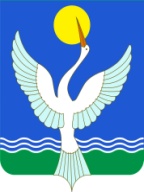 СОВЕТ СЕЛЬСКОГО ПОСЕЛЕНИЯКара-Якуповский сельсоветМУНИЦИПАЛЬНОГО РАЙОНАЧишминскИЙ районРеспубликИ Башкортостан[АРАР«18»ғинуар 2018 йыл№ 2РЕШЕНИЕ «18» января 2018 года